Indicadores Junio 2017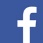 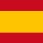 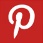 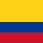 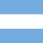 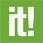 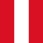 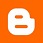 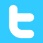 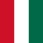 